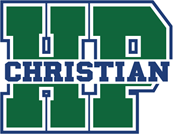 K.I.P. & Life of Influence Graduation RequirementLead – Build - EquipDear HPCA Rising Senior Class of 2024Congratulations! You have made it to your senior year, an important milestone in your life. To help prepare you for this important year, I would like to give you an overview of an important graduation requirement at HPCA, this is known as our Kommunity Impact Project (KIP). This summer is a great opportunity to get started on your KIP project, or possibly even complete it.This project should reflect an area of strong interest, and a reasonable possibility for volunteer hours and completion. This valuable effort allows our seniors to impact our community in a powerful way! The topic that you choose for your KIP project needs to be something in which you have a strong interest, and it is helpful if you have had rich experiences prior to service. One critical element of this project is that it requires a minimum of 30 volunteer hours.To start your KIP, you must submit the completed proposal form, all details are found inside this packet and on our web-site www.hpcacougars.org (go to the site and click on Academics/High School/Senior Information/KIP Project Guidelines). Every element for your proposal and project must be typed.Before you begin, you must submit a completed proposal to Mrs. Walker for approval; please do not begin working on a project prior to administrative approval because not all projects are approved. Make sure to keep accurate records of what you did on your project and take pictures.**Project must include a minimum of 10 pictures and 5 must have the student in the picture. Please let us know if you have any questions, or are having trouble generating ideas.The following elements are contained within these guidelines, as they are all required elements for a successfully completed KIP project: Volunteer log of hours (required signature of supervising adult)Kommunity Impact Project RequirementsKommunity Impact Project OptionsKommunity Impact Project Proposal FormCheckpoints throughout the year in Senior English classesReflection/revision/suggestion/review of completed projectWe look forward to working with you as you continue to discover and develop your own unique God-given mission while living out a life of personal and cultural transformation.In Christ,Mr. Guida, HS Principal & Mrs. Walker, HS Asst. PrincipalHPCA Life of Influence Graduation ProjectKommunity Impact Project (KIP) Philippians 2:4, Titus 3:14Lead – Build - EquipRequirements:KIP Proposal must include the following:Volunteer log – signed by supervising adult.Identifies one area of life where you intend to have a Biblical influence (must be approved by the HPCA Administration).Discusses how your experience fits with your personal goals.Describes the types of ‘people focused’ experiences/activities and a specific advocacy goal in which you will have a Biblical influence.Explains how you will determine the extent of the success of your efforts.KIP Documentation – The student must:Volunteer/serve/work a minimum of 30 hours on the project.Include in the final assignment submission a typed version of your responses on the proposal.It is mandatory to include 10 pictures of your KIP experiences; at least 5 of these need to show the senior in the photo.KIP Response Paper/Essay * (typed, 500 word minimum) – A written summary of your KIP that:Describes your experience.Links your experience to lifelong goals and commitments.Analyzes the level of positive impact you realized in the fulfillment of your project.Discusses what you learned about living a life of influence after completing the project.* This summary will be completed in English classes according to appropriate deadlines under guidance of the senior English teacher.HPCA Graduation ProjectKIP OptionsPhilippians 2:4, Titus 3:14Lead – Build - EquipYour project must include pictures and requires adult supervision as well as a minimum of 30 volunteer hours to complete. This may not be completed for an immediate family member, nor their company/business endeavor. Be creative!This is not an exhaustive list…the best projects happen when a student sees a need, develops a plan to meet the need, and follows this plan to completion.Pray for guidanceResearch, network and discover a needFind a place to serve, and a leader who will facilitate serviceFill the need with the Christ-like attitude and focusHalf-page (typed) update/summary and photos supporting progress due to English teacher by Friday, December 1st, 2023Helping students discover and develop-throughout their entire high school career-their own unique God-given mission in order to equip them for a life of personal and cultural transformation.KIP Proposal FormPhilippians 2:4, “do not merely look out for your own personal interests, but also for the interest of others.” (NASB)Titus 3:14, “Our people must also learn to engage in good deeds, to meet pressing needs, so that they will not be unfruitful.” (NASB)Lead – Build - EquipDate submitted: _____________________________________________________________You may not start your KIP without the approval of HPCA Administration (Mrs. Walker). *The KIP Proposal is due no later than Fri, Sept. 1, 2023.**All information required below must be typed on a separate document. No hand-written work will be accepted or approved. Each of the following questions must be answered using complete sentences and presented to your parents. All signatures and contact information requested must be provided for this to be approved.Describe your proposed service project.Explain your motivation for selecting this project.Name and contact information of the adult who will supervise and verify your project.Must include email address and phone numberName of organization where service will be completed.Position and title of supervising individual.Address of the organization/work site.How does this area of life relate to your life’s purpose and goals?Describe the group or groups of people who will be impacted by your project.Provide at least one Bible verse/passage that captures the spirit of your motivation for selecting this project. Write must include the chapter and verse from the Bible, and write out the entire passage and your description of your motivation. Explain how you will evaluate the impact/success of your project.HPCA KIP Graduation ProjectKIP Volunteer LogPhilippians 2:4, Titus 3:14Lead – Build - EquipAdopt: Grandparent, Student, etc.TutoringAfter-school programsWest End MinistriesBeautification ProjectsLeadership Class ProjectChaplaincyHorsepower – therapy ridingChurch projectOak Hollow Parks and Rec.Club: Start a club at school, community, church Crisis Pregnancy Center: Fund Raising, etc.Drives: Food, Relief, etc.Habitat for HumanityHomeless SheltersKids HoopsLetter Writing CampaignsMeals on WheelsMentoringNeighborhood clean-upOutdoor EvangelismPresentation to a Community OrganizationRescue MissionRetirement CenterTeach: Sunday School, Youth, etc.Name:Email:Home Phone Number:Cell Phone Number:Student Name:KIP Description:Name of the Parent/Guardian verifying volunteer tasks completed below :DateTaskTimeInitialsDateTaskTimeInitials